Отчето проведении мероприятий по профилактике детского дорожно-транспортного травматизма в МБОУ «Коркмаскалинская СОШ им. М-Загира Баймурзаева»04.09.2021г.                  Девиз месячника: «Предвидеть, предусмотреть, предотвратить!»     Жизнь в XXI веке ставит перед нами много новых проблем, среди которых самой актуальной на сегодняшний день является проблема сохранения здоровья детей и взрослых, обеспечение безопасности жизнедеятельности подрастающего поколения. Одной из важнейших задач современного образования в век всеобщей автомобилизации, увеличения скорости движения, плотности транспортных потоков на улицах города, района является обеспечение безопасности дорожного движения. Особое значение в решении этой проблемы имеет заблаговременная и правильная подготовка самых маленьких наших пешеходов – детей, которых уже сейчас за воротами дома подстерегают самые серьезные трудности и опасности и жить которым придется в еще более сложных условиях. С этой целью в МБОУ «Коркмаскалинская СОШ им. М-Загира Баймурзаева» ведется в течение нескольких лет систематическая работа по пропаганде дорожного  движения. В соответствии с планом организационно педагогической работы по профилактике дорожно-транспортного травматизма на 2021-2022 учебный год был объявлен месячник безопасности 4 сентября по 4 октября 2021 года.    Часто виновниками несчастных случаев на дорогах и их жертвами становятся дети. Многие из них не обладают достаточным количеством знаний и навыков, обеспечивающих безопасность дорожного движения. В связи с этим, необходимо вести постоянную, целенаправленную работу  по  привитию навыков безопасного дорожного движения, учить правильному поведению в экстремальной ситуации. Следовательно,  проведение месячника безопасности дорожного движения явилось актуальной мерой профилактической работы с воспитанниками.   Эффективной формой обучения правилам безопасного поведения, а также пропаганды безопасного образа жизни считаем, организацию  месячников комплексной безопасности. Объектами деятельности администрации школы и педагогического коллектива, технического персонала в области безопасности являются: охрана труда, правила техники безопасности, гражданская оборона, меры по предупреждению террористических актов и контроля соблюдения требований охраны труда.   Безопасность школы включает все виды безопасности, в том числе: пожарную, электрическую, взрывоопасность, безопасное состояние среды обитания и во многом зависит от правильного определения целей, задач, всестороннего обеспечения – и в первую очередь нормативно-правового, организационного, технического обеспечения безопасности жизнедеятельности.Твоя безопасность в твоих руках. Безопасность не терпит компромиссов.От правил не отступай – здоровье и жизнь для нас сохраняй.       В соответствии с приказом Управления образования от 03.09.2021 № 92 « О проведении мероприятия «Месячник безопасности детей», в целях отработки быстрых и правильных действий в чрезвычайных ситуациях, проверки на практике качества знаний учащихся, полученных на уроках ОБЖ, выработки необходимых морально-психологических качеств, воспитания культуры безопасности жизнедеятельности, согласно учебно-воспитательному плану работы МБОУ «Коркмаскалинская СОШ им.М-Загира Баймурзаева» в период с 04.09.2021г. по 04.09.2021г. проведен месячник безопасности детей. В ходе месячника были проведены разные по форме мероприятия, в которых приняли участие все обучающиеся школы (720) педагоги  (54)и родители.Безопасность образовательного учреждения – это создание условий для сохранения жизни и здоровья обучающихся и работников, а также материальных ценностей учреждения от возможных террористических актов, несчастных случаев, пожаров, аварий и других чрезвычайных ситуаций.В школе проводится постоянная работа по обеспечению комплексной безопасности образовательного учреждения и усилению охраны школы от пожаров и возможных противоправных действий.В связи с этим были проведены инструктажи с учениками 1- 11 классов по безопасности дорожного движения перед началом учебного года и обновлены информационные стенды по ПДД, противопожарной безопасности, антитеррористической защищенности.Проведены родительские собрания с 1 по 11 классы -  1 (в сентябре) В целях обеспечения пожарной безопасности проведены следующие мероприятия:- тренировочная эвакуация обучающихся из здания школы в случае возникновения пожара;- выставка детских рисунков на темы:- дорога,- ребенок,- безопасность, - безопасная дорога.Просмотр видеофильмов о правилах безопасного поведения школьников «Оказание первой помощи при ЧС» на уроке ОБЖ в 8-11 классах.В целях обеспечения антитеррористической защищенности проведены следующие мероприятия: -проведены инструктажи по террористической опасности; -проведены беседы, классные часы по правилам поведения в ЧС;- смпортивно-прикладная эстафета среди обучающихся 7-8кл.;- дидактическая игра «Как избежать неприятностей»;- экскурсия на пожарный пост.В целях обеспечения безопасности дорожного движения проведены следующие мероприятия:-Оформлен уголок по ПДД ;-Классные часы, практические тренировки «Меры безопасности при обращении с огнем»;«Поведение в экстремальных ситуациях»;«Главное - самообладание»;«Ходи по улице с умом»;«Безопасность в дорожно- транспортных ситуациях»;«Правила поведения обучающихся в случае проявлений теракта, возникновений ситуаций природного и техногенного характера».-мероприятия с участием отряда ЮИД;- дидактическая игра «Как избежать неприятностей».- беседа на тему «Оказание первой медпомощи», «Предметы, требующие осторожного обращения».- тематическое мероприятие на тему «Действия при возникновении пожара».-викторина для учеников начальной школы «Как таблицу умноженья знай правила дорожного движения».- мероприятие «Школа пешеходов». Веселые старты для обучающихся 1-4 классов.- экскурсии и целевые прогулки с детьми: -по улицам (виды транспорта);- к перекрестку, (пешеходный переход, светофор);- остановке пассажирского транспорта;- вход и выход на транспорте.- выставка работ - рисунков «Правила пожарной безопасности».В целях обеспечения информационной безопасности проведены следующие мероприятия:   Уроки безопасности работы в Интернет для обучающихся: - «Безопасность в сети Интернет», Игромания – это серьёзно» (5-6 классов). - «Развлечения и безопасность в Интернете», «Темная сторона Интернета» (7-8 классов).- «Остерегайся мошенничества в Интернете» (9-11кл.).Памятки: «Интернет-ресурсы для детей» (полезные сайты).    Размещение памяток на сайте школы и в группах для родителей и детей: «Гигиена», «Чистота – залог здоровья», «Бактериям скажем - НЕТ!».В целях обеспечения личной безопасности проведены следующие мероприятия:     Тематические классные часы, беседы на тем: «Запомнить твердо нужно нам,пожар не возникает сам!» «Правила поведения с незнакомцем», «Твоя безопасность в твоих руках» «Опасные и экстремальные ситуации», «Катастрофы»29 сентября, в рамках "Недели безопасности" в школе  была  проведена плановая эвакуация. После сигнала тревоги  ребята спокойно и организованно вышли на улицу, на "безопасное место". Представители из ПЧ ГУ ОФПС по РД фиксировали время полной эвакуации, затем составили акт. Кол-во участников- 605 уч.Заместитель директора по ВР       Арсланбекова Н.А.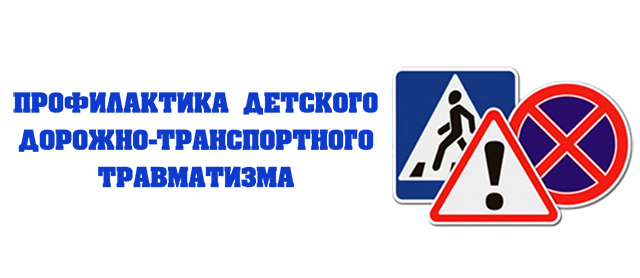 